Отчетпо проведению социально-культурной деятельностиза февраль  2024 годаПроведена акция в честь Дня защитников Отечества – изготовлены  окопные свечей для бойцов, участников СВО. Получатель социальных услуг Есаков С.А. передал бойцам свои рисунки.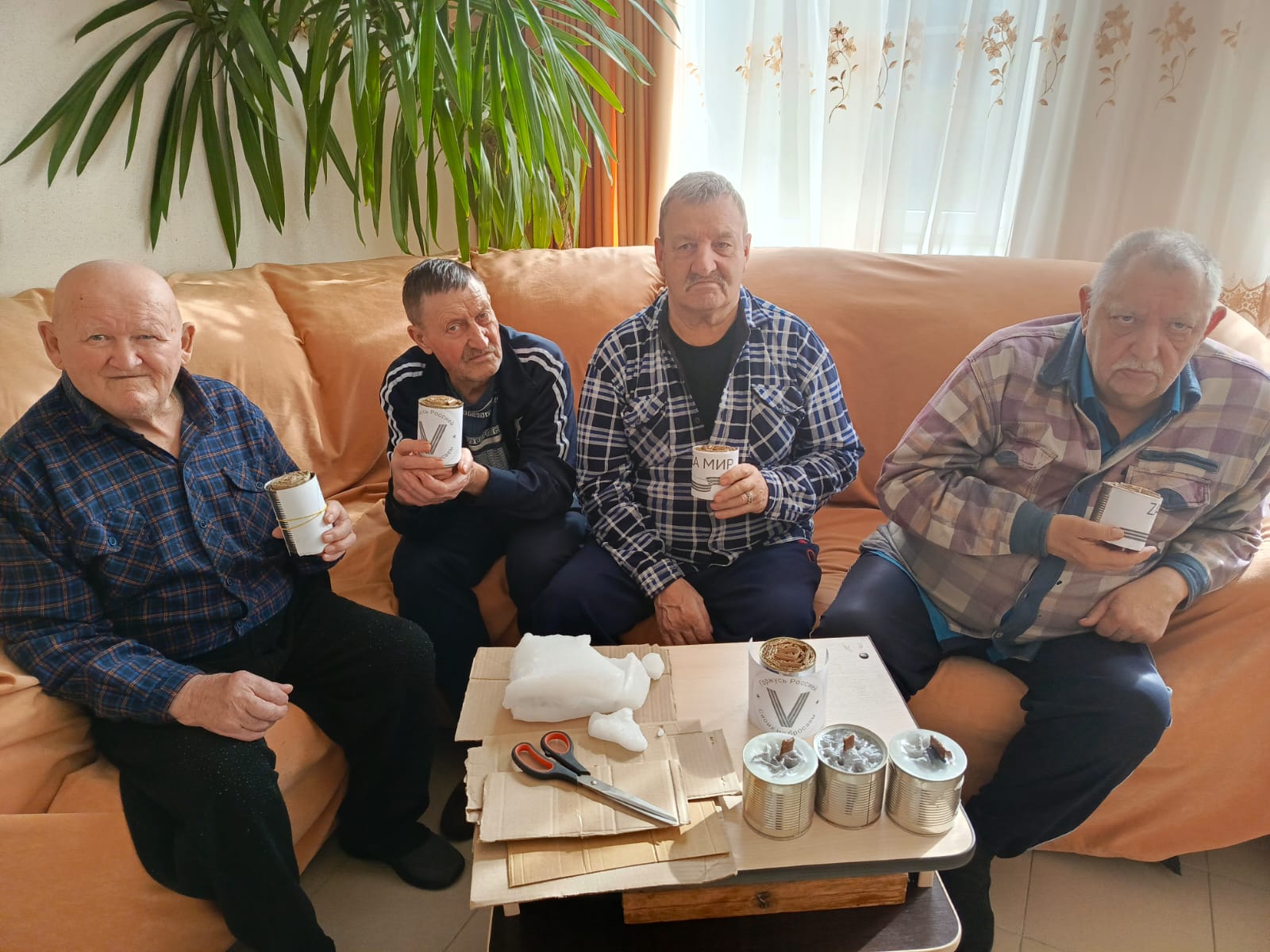 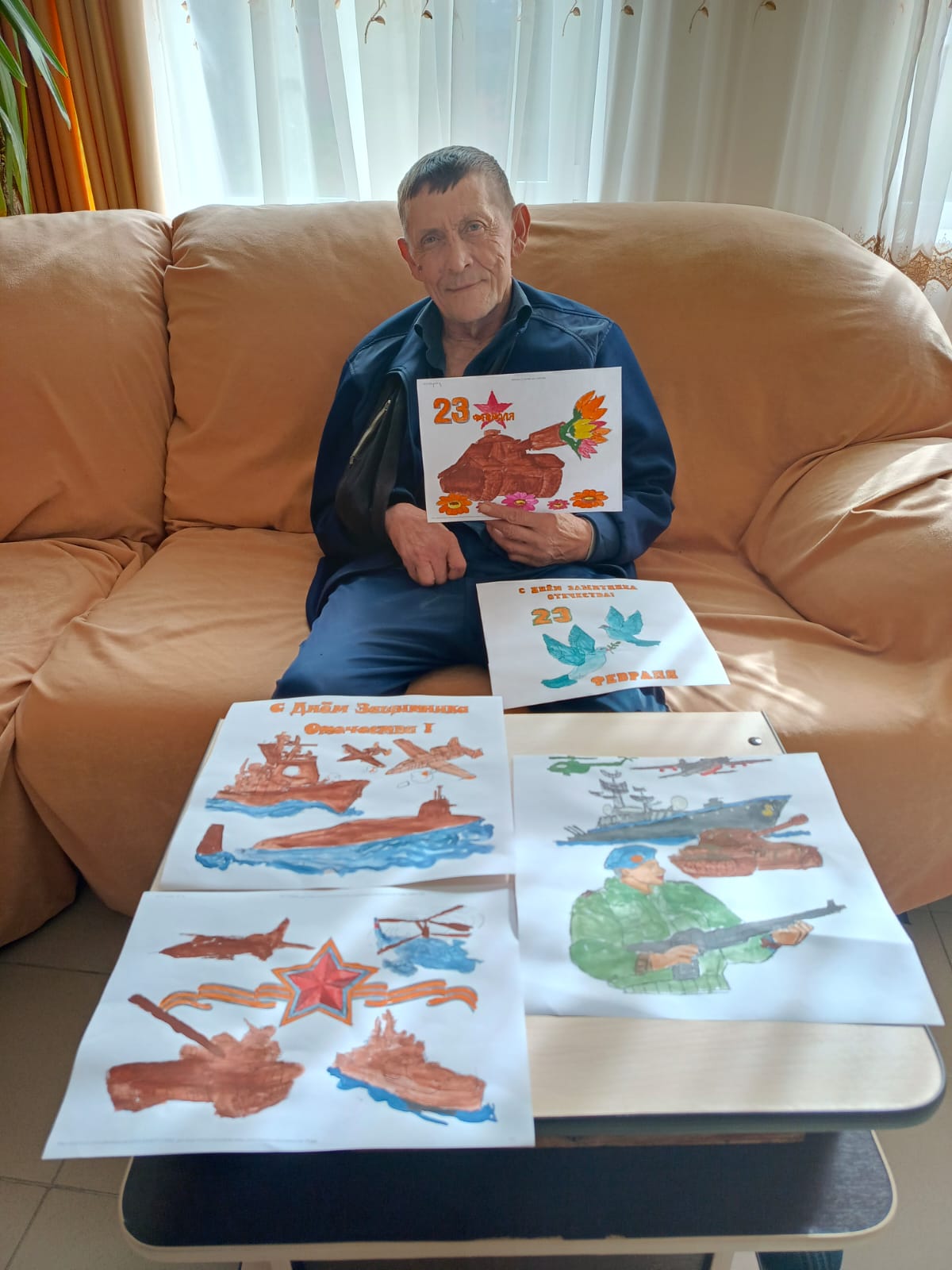 